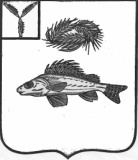 СОВЕТ НОВОСЕЛЬСКОГО МУНИЦИПАЛЬНОГО ОБРАЗОВАНИЯ
ЕРШОВСКОГО МУНИЦИПАЛЬНОГО РАЙОНА                       САРАТОВСКОЙ ОБЛАСТИРЕШЕНИЕот  23.11.2022  года                                                                       № 152-225О принятии проекта решения«О  бюджете Новосельскогомуниципального образованияЕршовского муниципального районаСаратовской области на 2023 годи плановый период 2024—2025 годов»к рассмотрению и созданиисогласительной комиссииВ соответствии с  Положением о бюджетном процессе Новосельского муниципального образования, рассмотрев заключение постоянно- действующей комиссии  по бюджету  Новосельского муниципального образования Ершовского муниципального района Саратовской области, Совет Новосельского муниципального образования  РЕШИЛ:Принять  проект решения « О бюджете Новосельского муниципального образования Ершовского муниципального района Саратовской области на 2023 год  и плановый период 2024-2025 годов»  к рассмотрению.Для рассмотрения поправок, замечаний и предложений, поступающих по проекту решения о местном бюджете, создать  согласительную комиссию в составе трёх человек  с участием  депутата Совета  и представителей от администрации Новосельского муниципального образования:Председатель комиссии: - Проскурнина Ирина Павловна -  глава Новосельского муниципального образования;Члены комиссии:  - Стоянов Владимир Савватьевич - депутат  Совета Новосельского муниципального образования;   - Королева Наталья Александровна - ведущий специалист администрации  Новосельского муниципального образования;3. Разместить  настоящее решение на официальном сайте администрации Ершовского муниципального района в сети «Интернет».Глава  Новосельскогомуниципального образования                                             И.П. Проскурнина